UNIVERSITY OF SOUTHEASTERN PHILIPPINES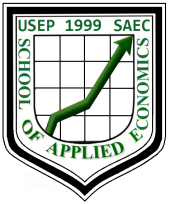 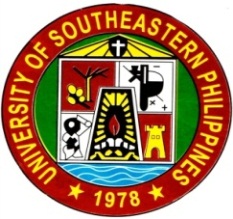 SCHOOL OF APPLIED ECONOMICSBo. Obrero, Davao CityRUBBER PRODUCTIONMALASILA, MAKILALA COTABATOPresented by:Basmillo, JaelCagas, AirenDucoy, MarecilGeograpo, AlbertMigalbio, Mae Ann LouMortejo, JenniferTABLE OF CONTENTSPAGETITLE PAGE………………………………………………………..……….…………iCHAPTER  1………………………………………………………………………… .1Introduction…….……………………………………………………………...1Significance of rubber trees…………………………………………...…….1Externalities……………………..……….……..…………………...………. .2Objectives………………………………….…....…………………...………..3CHAPTER 2…………………………………………………………………………...4	Results of the Study…………………………………………………………..4	Market Feasibility……………………………………………………………. .6	Conclusion and Recommendations………………………………………..16	SURVEY QUESTIONNAIRECHAPTER 1IntroductionThe rubber tree is a robust, perennial crop scientifically known as hevea brasiliensis. Its product is called Natural Rubber (NR) which has elastic property. Natural rubber exists as latex, a milky white sap, which is a colloidal suspension of rubber particles in liquid form. The latex is extracted from the rubber tree and collected and is processed into a dry rubber or latex concentrate. The economic life of latex yielding trees ranges from 20 to 30 years.Rubber is generally grown within the geographical zones lying 10°C to 15°C on either side of the equator. For optimum growth and productivity, it requires warm humid climate with temperatures ranging from 20°C to 35°C and a fairly-distributed rainfall throughout the year. In the Philippines, rubber production is concentrated in Mindanao, for instance, in Makilala, North Cotabato where rubber production is highly favorable.The scope of this evaluation is limited only to the 16 hectares rubber production of Dr. Sandique, a well-known resident and owner of wide rubber plantation in Makilala, North Cotabato.Significance of Rubber TreesRubber production is considered as one of the most profitable agro-industrial ventures in the country. Income may increase until the productive years of rubber (25-30 years after establishment). The substantial value of rubber wood produced at the end of tree’s economic life makes rubber farming much more attractive. At present, there are about 40,000 hectares of rubber which are more than 25 years old and considered no longer economically viable for latex production. On the environmental side, rubber as a reforestation crop can help control the level of carbon dioxide in the atmosphere, thus, combating the “greenhouse effect”.According to the International Rubber Research and Development Board (IRRDB), Natural Rubber as a commodity is traded in the world market and its price is not related to the cost of production, but it is partly governed by the law of supply and demand.Rubber considered to be a primary product is used for automotive, mining, agriculture, shipping, chemicals, pharmaceutical, and consumer industries. A secondary product of rubber is lumber. Other rubber products is manufactured for medical and consumer use such as inflatable, footwear, sporting goods, toys, bicycles and motorcycles tires, and latex products such as globes, prophylactics, medical tubing, and feeding bottle nipples.ExternalitiesLike any other farm production, producing rubber also incurs externality. The rubber trees have an odor which is very unpleasant to the people living near the rubber trees, most especially to those tappers harvesting the latex of the rubber.ObjectivesThe project evaluation of rubber farming’s main objective is to evaluate the total cost of an investment compared to the total benefits in order to determine whether it is efficient or not. Specifically, this comparative evaluation method aims:To provide essential information of the development of rubber farming/production; andTo help the owner be aware how the project is going. CHAPTER 2Results of the StudyValuation of Cost2.2 Valuation of BenefitsMarket Feasibility	The conversion of the financial cost of rubber production to its economic cost is presented below. The total land area devoted to the production is 16 hectares with a total of Php 7,097,376 approximate benefits a year assuming that the selling price is fixed at Php 47. 	Before the investment, the 16 hectares land area was planted with banana. The owner only has a gross benefit of Php 2, 400, 000 approximately at a selling price of Php 5 per kilo.COST AND BENEFIT NET PRESENT VALUE (NPV)Risk Analysis (Sensitivity Scenario)Base Case Scenario (15%)Conclusions and Recommendations	The rubber farming/production has a net present value of 12, 981, 004.54 when the discount rate is 15% and 9, 187, 006.962 with the 18% discount rate. The Internal Rate of Return is 17% and 14% respectively which means that the investor’s loanable amount should not exceed 17% and 14% of their income to refrain from any losses. If the cost will increase by 20%, the IRR becomes 14% which is still tolerable for the project. However, if the cost will increase and the revenue will decrease by 20% at the same time, the IRR becomes 11%. The owner should not let this situation come since it can be crucial for the investment. If they will increase their cost, the revenue should also increase proportionate to the cost in order for them to gain the same amount of profit. They should increase their production to have an increase in their revenue.  	In getting the benefit-cost ratio, the total discounted benefits are divided to total discounted costs of production which yields to a value of 3.11. This indicates that in every peso increase of the cost, there is a 3.11 pesos benefit that the owner derived. 	After doing the evaluation of this project, the authors therefore recommend that this project should be continued since it is more efficient when the project was made. However, it is still important for the owner to be aware of the possible variations of the project’s NPV and IRR due to the changes in costs and revenues. The more aware the owner will be, the lesser probability that the project will collapse. Initial Cost (0 Year)Financial CostConversion FactorEconomic CostFixed Capital:LandPhp 3.4 M60%Php 2.4 MSeedlingsPhp 144,00090%Php 129,600Mocona GrassPhp 360,0001.20%Php 432,000Working Capital:Unskilled Labor (10 Laborers)Php 561,60060%Php 336,960Skilled Labor (3 Drivers)Php 19,890100%Php 19,890MachinesPhp 195,00090%Php 175,500(Backhoe, Bulldozer & Tractor)Equipments (Bolo, “Bara”, etc.)Php 10,00090%Php 9,000TOTAL:Php 3,502,950Maintenance (1st Year to 5th Year)Financial CostConversion FactorEconomic CostFertilizersPhp 72,00090%Php 64,800Unskilled Labor (5 Laborers/Php180 each)Php 280,80060%Php 168,480TOTAL:Php 233,280Gestation Period (6th Year to 17th Year)Financial CostConversion FactorEconomic CostSkilled Labor (7 Tappers/Php255 each)Php 556,9201%Php 556,920FertilizersPhp 72,00090%Php 64,800Equipments: Tapping knifePhp 1,40090%Php 1,260Honing StonePhp 70090%Php 630AcidPhp 33,60090%Php 30,240MetrilPhp 14,40090%Php 12,960Round-upPhp 8,40090%Php 7,560Rubber spout*Php 4,32090%Php 3,888Rubber cup*Php 108,00090%Php 97,200Rubber wire*Php 1,00090%Php Php 900TOTAL:Php 776,358Php 674,370Note: Equipments with asteries (*) are accounted only in 6th year.Note: Equipments with asteries (*) are accounted only in 6th year.Latex (Php 17,390/day) Php 5,425,680Trilis (Php 1,974/day)Php 615,888Scrap (Php 3,384/day)Php 1,055,808TOTAL:Php 7,097,376Without the ProjectWith the ProjectAverage Yield of Banana7,500/ha. x 16 = 120,000 kls.Note: 1 kilo = Php 5           Harvest is every after 3 mos.120,000 kls. x 5= Php 600,000                               x               4Revenue            Php 2,400,000/annumLESS PRODUCTION COST Land Preparation = Php 15,000Seedlings = Php 28,000Fertilizer = Php 62,380Harvesting Expense = Php 16, 320TOTAL: Php 121,700Net Income: Php 2,278,300/annumAverage Yield of Rubber9,438/ha. X 16 = 151,008 kls.Note: 1 kilo = Php 47151,008 kls. x 47 =                           Php 7,097,376/annumLESS PRODUCTION COSTLand Preparation = Php 786,490Seedlings = Php 144,000Fertilizer = Php 72,000Harvesting Expense = Php 728,740TOTAL: Php 1,731,230Net Income: Php 5, 366,146/annumYear0 Year1st Year2nd Year3rd Year4th Year5th Year6th Year7th Year8th YearBenefit7,097,3767,097,3767,097,376Cost3,502,950233,280233,280233,280233,280233,280776,358674,370674,370Profit-3,502,950-233,280-233,280-233,280-233,280-233,2806,321,0186,423,0066,423,006Year9th Year10th Year11th Year12th Year13th Year14th Year15th Year16th Year17th YearBenefit7,097,3767,097,3767,097,3767,097,3767,097,3767,097,3767,097,3767,097,3767,097,376Cost674,370674,370674,370674,370674,370674,370674,370674,370674,370Profit6,423,0066,423,0066,423,0066,423,0066,423,0066,423,0066,423,0066,423,0066,423,006YearProfitDiscount Factor (@ 15%)PVDiscount factor @18%PV0-3,502,9501-35029501-35029501-233,2800.86956522-202852.17390.847458-197694.9152-233,2800.75614367-176393.19470.718184-167538.0643-233,2800.65751623-153385.38670.608631-141981.414-233,2800.57175325-133378.59710.515789-120323.2295-233,2800.49717674-115981.38880.437109-101968.83866,321,0180.43232762732750.5160.3704322341504.42776,423,0060.375937042414645.8630.3139252016342.37286,423,0060.326901772099692.0550.2660381708764.72296,423,0060.284262411825819.1780.2254561448105.697106,423,0060.247184711587668.8510.1910641227208.217116,423,0060.214943221380581.6090.1619191040006.964126,423,0060.186907151200505.7470.13722881361.8338136,423,0060.162527961043918.0410.116288746916.8083146,423,0060.14132866907754.81820.098549632980.346156,423,0060.12289449789352.01580.083516536424.022166,423,0060.10686477686393.05730.070776454596.6289176,423,0060.09292589596863.5280.05998385251.380412,981,004.549,187,006.96217%14%YearCostDiscount factorPresent ValueBenefitsPresent ValueIncremental benefitPresent Value03,502,9501.0035029500.00-3,502,950-3502950.001233,2800.87202852.17390.00-233,280-202852.172233,2800.76176393.19470.00-233,280-176393.193233,2800.66153385.38670.00-233,280-153385.394233,2800.57133378.59710.00-233,280-133378.605233,2800.50115981.38880.00-233,280-115981.396776,3580.43335640.98777,097,3763068391.506,321,0182732750.527674,3700.38253520.66167,097,3762668166.526,423,0062414645.868674,3700.33220452.74927,097,3762320144.806,423,0062099692.059674,3700.28191698.04287,097,3762017517.226,423,0061825819.1810674,3700.25166693.95037,097,3761754362.806,423,0061587668.8511674,3700.21144951.26117,097,3761525532.876,423,0061380581.6112674,3700.19126044.57497,097,3761326550.326,423,0061200505.7513674,3700.16109603.97817,097,3761153522.026,423,0061043918.0414674,3700.1495307.807097,097,3761003062.636,423,006907754.8215674,3700.1282876.353997,097,376872228.376,423,006789352.0216674,3700.1172066.394777,097,376758459.456,423,006686393.0617674,3700.0962666.430247,097,376659529.966,423,006596863.53NPV      6,146,463.93 NPV19,127,468.47NPV12981004.54IRR17%BCR3.11%Increase cost by 10%Increase cost by 10%CostYearCostDiscount factorPresent ValueBenefitsPresent valueIncremental benefitPresent value3,502,950038532451.0038532450.00-3853245.00-3853245233,28012566080.87223137.3910.00-256608.00-223137.391233,28022566080.76194032.5140.00-256608.00-194032.514233,28032566080.66168723.9250.00-256608.00-168723.925233,28042566080.57146716.4570.00-256608.00-146716.457233,28052566080.50127579.5280.00-256608.00-127579.528776,3586853993.80.43369205.0867,097,3763068391.506243382.202699186.42674,37077418070.38278872.7287,097,3762668166.526355569.002389293.8674,37087418070.33242498.0247,097,3762320144.806355569.002077646.78674,37097418070.28210867.8477,097,3762017517.226355569.001806649.37674,370107418070.25183363.3457,097,3761754362.806355569.001570999.46674,370117418070.21159446.3877,097,3761525532.876355569.001366086.48674,370127418070.19138649.0327,097,3761326550.326355569.001187901.29674,370137418070.16120564.3767,097,3761153522.026355569.001032957.64674,370147418070.14104838.5887,097,3761003062.636355569.00898224.038674,370157418070.1291163.98947,097,376872228.376355569.00781064.38674,370167418070.1179273.03427,097,376758459.456355569.00679186.418674,370177418070.0968933.07337,097,376659529.966355569.00590596.8856761110.3319127468.47NPV12366358.1IRR16%BCR2.83Increase Cost by 20%Increase Cost by 20%Increase Cost by 20%CostYearCostDiscount factorPVBenefitsPresent valueIncremental benefitsPV3,502,950042035401.0042035400.00-4203540-4203540233,28012799360.87243422.60870.00-279936-243422.61233,28022799360.76211671.83360.00-279936-211671.83233,28032799360.66184062.4640.00-279936-184062.46233,28042799360.57160054.31660.00-279936-160054.32233,28052799360.50139177.66660.00-279936-139177.67776,3586931629.60.43402769.18527,097,3763068391.506165746.42665622.3674,37078092440.38304224.79397,097,3762668166.5262881322363941.7674,37088092440.33264543.29917,097,3762320144.8062881322055601.5674,37098092440.28230037.65147,097,3762017517.2262881321787479.6674,370108092440.25200032.74037,097,3761754362.8062881321554330.1674,370118092440.21173941.51337,097,3761525532.8762881321351591.4674,370128092440.19151253.48987,097,3761326550.3262881321175296.8674,370138092440.16131524.77387,097,3761153522.0262881321021997.2674,370148092440.14114369.36857,097,3761003062.636288132888693.26674,370158092440.1299451.624797,097,376872228.376288132772776.75674,370168092440.1186479.673737,097,376758459.456288132671979.78674,370178092440.0975199.716287,097,376659529.966288132584330.247375756.7219127468.47NPV11751712IRR14%BCR2.59%Decrease in revenue 10%Decrease in revenue 10%Decrease in revenue 10%RevenueYearCostDiscount FactorPVRevenuePVIncremental BenefitsPV03,502,9501.003502950.0000-3,502,950-35029501233,2800.87202852.1700-233,280-202852.1742233,2800.76176393.1900-233,280-176393.1953233,2800.66153385.3900-233,280-153385.3874233,2800.57133378.6000-233,280-133378.5975233,2800.50115981.3900-233,280-115981.3897,097,3766776,3580.43335640.996387638.427615525,611,2802425911.3657,097,3767674,3700.38253520.666387638.424013505,713,2682147829.2117,097,3768674,3700.33220452.756387638.420881305,713,2681867677.5747,097,3769674,3700.28191698.046387638.418157655,713,2681624067.4567,097,37610674,3700.25166693.956387638.415789275,713,2681412232.577,097,37611674,3700.21144951.266387638.413729805,713,2681228028.3227,097,37612674,3700.19126044.576387638.411938955,713,2681067850.7157,097,37613674,3700.16109603.986387638.410381705,713,268928565.8397,097,37614674,3700.1495307.816387638.4902756.45,713,268807448.55577,097,37615674,3700.1282876.356387638.4785005.55,713,268702129.17897,097,37616674,3700.1172066.396387638.4682613.55,713,268610547.11217,097,37617674,3700.0962666.436387638.45935775,713,268530910.53226146463.9317214722NPV11068257.69IRR16%BCR2.80%Decrease in revenue 20%Decrease in revenue 20%Decrease in revenue 20%RevenueYearCostDiscount FactorPVBenefitsPVIncremental benefitsPV03,502,9501.003502950.0000-3,502,950-35029501233,2800.87202852.1700-233,280-202852.172233,2800.76176393.1900-233,280-176393.193233,2800.66153385.3900-233,280-153385.394233,2800.57133378.6000-233,280-133378.65233,2800.50115981.3900-233,280-115981.397,097,3766776,3580.43335640.99567790124547134,901,5432119072.217,097,3767674,3700.38253520.66567790121345335,003,5311881012.567,097,3768674,3700.33220452.75567790118561165,003,5311635663.097,097,3769674,3700.28191698.04567790116140145,003,5311422315.737,097,37610674,3700.25166693.95567790114034905,003,5311236796.297,097,37611674,3700.21144951.26567790112204265,003,5311075475.047,097,37612674,3700.19126044.57567790110612405,003,531935195.6837,097,37613674,3700.16109603.985677901922817.65,003,531813213.6377,097,37614674,3700.1495307.815677901802450.15,003,531707142.2937,097,37615674,3700.1282876.355677901697782.75,003,531614906.3427,097,37616674,3700.1172066.395677901606767.65,003,531534701.1677,097,37617674,3700.0962666.4356779015276245,003,531464957.5366146463.9315301975NPV9155510.84IRR14%BCR2%Increase Cost by 10% and decrease revenue by 10%.Increase Cost by 10% and decrease revenue by 10%.Increase Cost by 10% and decrease revenue by 10%.Increase Cost by 10% and decrease revenue by 10%.Increase Cost by 10% and decrease revenue by 10%.RevenueCostDiscount FactorYearCostPVRevenuePVIncremental BenefitsPV3,502,9501.0003853245385324500-3853245-3853245233,2800.871256608223137.391300-256608-223137.3913233,2800.762256608194032.514200-256608-194032.5142233,2800.663256608168723.925400-256608-168723.9254233,2800.574256608146716.456800-256608-146716.4568233,2800.505256608127579.527700-256608-127579.52777,097,376776,3580.436853993.8369205.086563876382761552.3535533644.62392347.2677,097,376674,3700.387741807278872.727863876382401349.8725645831.42122477.1447,097,376674,3700.338741807242498.024263876382088130.3245645831.41845632.2997,097,376674,3700.289741807210867.847163876381815765.4995645831.41604897.6527,097,376674,3700.2510741807183363.345363876381578926.5215645831.41395563.1757,097,376674,3700.2111741807159446.387263876381372979.5835645831.41213533.1967,097,376674,3700.1912741807138649.032463876381193895.295645831.41055246.2577,097,376674,3700.1613741807120564.37663876381038169.8175645831.4917605.44127,097,376674,3700.1414741807104838.58786387638902756.36285645831.4797917.7757,097,376674,3700.121574180791163.989396387638785005.53285645831.4693841.54357,097,376674,3700.111674180779273.034256387638682613.50685645831.4603340.47267,097,376674,3700.091774180768933.073266387638593576.96255645831.4524643.8892     6,761,110.33      17,214,721.62 NPV     10,453,611.30 IRR14%BCR2.55Increase Cost by 20% and decrease revenue 20%Increase Cost by 20% and decrease revenue 20%Increase Cost by 20% and decrease revenue 20%Increase Cost by 20% and decrease revenue 20%Increase Cost by 20% and decrease revenue 20%RevenueCostDiscount FactorYearCostPVRevenuePVIncremental BenefitsPV3,502,9501.0004203540420354000-4203540-4203540233,2800.871279936243422.600-279936-243423233,2800.762279936211671.800-279936-211672233,2800.663279936184062.500-279936-184062233,2800.574279936160054.300-279936-160054233,2800.505279936139177.700-279936-1391787,097,376776,3580.436931629.6402769.2567790124547134746271.220519447,097,376674,3700.387809244304224.8567790121345334868656.818303087,097,376674,3700.338809244264543.3567790118561164868656.815915737,097,376674,3700.289809244230037.7567790116140144868656.813839767,097,376674,3700.2510809244200032.7567790114034904868656.812034587,097,376674,3700.2111809244173941.5567790112204264868656.810464857,097,376674,3700.1912809244151253.5567790110612404868656.8909986.87,097,376674,3700.1613809244131524.85677901922817.64868656.8791292.87,097,376674,3700.1414809244114369.45677901802450.14868656.8688080.77,097,376674,3700.121580924499451.625677901697782.74868656.8598331.17,097,376674,3700.111680924486479.675677901606767.64868656.8520287.97,097,376674,3700.091780924475199.7256779015276244868656.8452424.3737575715301975NPV7926218IRR11%BCR2.07%